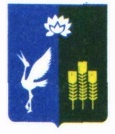 АДМИНИСТРАЦИЯПРОХОРСКОГО СЕЛЬСКОГО ПОСЕЛЕНИЯПРИМОРСКОГО КРАЯПОСТАНОВЛЕНИЕ     13 мая 2019 года                                  с.Прохоры				          № 55-па        В целях упорядочения деятельности муниципальных казенных учреждений Прохорского сельского поселения, в соответствии с Гражданским кодексом Российской Федерации, Бюджетным кодексом Российской Федерации, Федеральным законом от 6 октября 2003 года N 131-ФЗ "Об общих принципах организации местного самоуправления в Российской Федерации", Федеральным законом от 12 января 1996 года N 7-ФЗ "О некоммерческих организациях", Федеральным законом от 8 мая 2010 года N 83-ФЗ "О внесении изменений в отдельные законодательные акты Российской Федерации в связи с совершенствованием правового положения государственных (муниципальных) учреждений", Уставом Прохорского сельского поселения, администрация Прохорского сельского поселенияПОСТАНОВЛЯЕТ:Утвердить положение о порядке установления тарифов на услуги (работы), предоставляемые муниципальными казенными учреждениями Прохорского сельского поселения (Приложение ).Рекомендовать муниципальным казенным учреждениям при установлении тарифов на услуги руководствоваться настоящим положением..Ведущему специалисту администрации Прохорского сельского поселения (Лопатко) обнародовать настоящее постановление на официальном сайте администрации Прохорского сельского поселения в сети Интернет.Настоящее постановление вступает в силу с момента его официального обнародования. Контроль за исполнением настоящего постановления возложить на ведущего специалиста администрации Прохорского сельского поселения (Юрьеву)Глава администрации Прохорского сельского поселения				В.В.КобзарьПриложение                                                        УтвержденоПостановлением администрацииПрохорского сельского поселения от 13 мая 2019 года № 55-паПОЛОЖЕНИЕо порядке установления тарифов на услуги (работы), предоставляемые муниципальными казенными учреждениями Прохорского сельского поселенияОбщие положения1.1. Настоящее Положение разработано в соответствии с Федеральным законом 06.10.2003 N 131-ФЗ "Об общих принципах организации местного самоуправления в Российской Федерации", Уставом Прохорского сельского поселения1.2. Положение определяет основные принципы, методы и единый порядок установления тарифов на услуги (работы), предоставляемые (выполняемые) муниципальными казенными учреждениями Прохорского сельского поселения. 1.3. В Положении применяются следующие термины и определения:финансовый орган - администрация Прохорского сельского поселения;регулирование тарифов - установление тарифов в порядке, предусмотренном настоящим Положением;тариф - денежное выражение стоимости единицы услуги (работы);ценообразование - процесс формирования тарифов на услуги (работы) в порядке, предусмотренном настоящим Положением;период регулирования - период (временной интервал), на который устанавливаются тарифы;отчетный период - период (первый квартал, календарное полугодие, 9 календарных месяцев, календарный год);период, предшествующий текущему - период, в течение которого Учреждениями осуществлены расходы на оказание услуг (выполнение работ);экономически обоснованные расходы - экономически оправданные затраты, выраженные в денежной форме и подтвержденные документами, оформленными в соответствии с законодательством Российской Федерации.В целях настоящего Положения термины и определения "рынок", "рыночная цена", "аналогичные (идентичные) услуги (работы)" применяются в значениях, определенных Налоговым кодексом Российской Федерации.1.5. Регулирование тарифов на услуги (работы) Учреждений производится с целью защиты экономических интересов потребителей от необоснованного повышения тарифов, недопущения нарушений Учреждениями требований действующего законодательства в области ценообразования.1.6. Учреждения оказывают услуги (выполняют работы) по стоимости (тарифам), целиком возмещающей издержки (затраты, расходы) Учреждения на оказание услуг (выполнение работ).2. Основные принципы и методы установления цен (тарифов) на услуги2.1. Основные принципы регулирования тарифов:обеспечение условий для нормального функционирования и развития Учреждения, оказывающего услуги (выполняющих работы);компенсация Учреждению экономически обоснованных затрат на оказание услуг (выполнение работ);установление необременительных тарифов для потребителей;открытость информации о тарифах для населения.2.2. Методы регулирования тарифов.При регулировании тарифов может применяться:метод экономически обоснованных расходов (затратный метод);метод индексации тарифов;плановый метод.3. Порядок формирования тарифов3.1. Расчет стоимости единицы услуги (работы) проводится Учреждением самостоятельно и направляется в администрацию Прохорского сельского поселения3.2. При использовании метода экономически обоснованных расходов (затратный метод) экономически обоснованный тариф устанавливается по формуле:Т = S + Р,где:Т - тариф единицы стоимости услуги (работы);S - себестоимость;Р - рентабельность (фонд плановых накоплений).Себестоимость - экономически обоснованные расходы (затраты), произведенные в отчетном периоде (первый квартал, календарное полугодие, 9 календарных месяцев, календарный год), сформированные в соответствии с требованиями Налогового кодекса РФ, законодательством РФ, муниципальными правовыми актами, отраслевыми методическими рекомендациями и сгруппированные при расчете стоимости единицы услуги (работы) в прямые и косвенные расходы (затраты).К прямым расходам (затратам) относятся экономически обоснованные затраты, непосредственно связанные с оказанием услуги (выполнением работы) и полностью переносимые на ее стоимость:оплата труда основного персонала, непосредственно участвующего в процессе оказания услуги (выполнения работы);начисления на выплаты по оплате труда основного персонала;материалы, полностью используемые в процессе оказания услуги (выполнения работы);амортизация оборудования, используемого непосредственно в процессе оказания услуги (выполнения работы);прочие прямые расходы, непосредственно связанные с оказанием услуги (выполнением работы).К косвенным (общехозяйственным, накладным) расходам (затратам) относятся экономически обоснованные затраты, необходимые для обеспечения деятельности Учреждения в целом, но неиспользуемые непосредственно в процессе оказания услуг (выполнения работ):оплата труда административно-управленческого и хозяйственного персонала Учреждения, не участвующего непосредственно в процессе оказания услуг (выполнения работ);начисления на выплаты по оплате труда административно-управленческого и хозяйственного персонала;хозяйственные расходы - приобретение материальных запасов, оплата услуг связи, транспортных услуг, коммунальных услуг, обслуживание, ремонт объектов;расходы на уплату налогов, пошлины и иных обязательных платежей;амортизация зданий, сооружений и других основных фондов, непосредственно несвязанных с оказанием услуг (выполнением работ);иные расходы, необходимые для обеспечения деятельности предприятия или учреждения в целом, но не потребляемые непосредственно в процессе оказания услуг (выполнения работ).Косвенные (общехозяйственные накладные) расходы (затраты) в стоимость единицы услуги (работы) включаются через коэффициент, который рассчитывается как отношение суммы косвенных расходов к сумме расходов по оплате труда всего основного персонала, непосредственно оказывающего услуги (выполняющего работы):              SUMКр    Ко(н)р = --------,              SUMЗоп,где:Ко(н)р - коэффициент общехозяйственных (накладных) расходов;SUMКр - сумма косвенных расходов;SUMЗоп - сумма расходов на оплату труда всего основного персонала Учреждения, непосредственно участвующего в процессе оказания услуг (выполнения работ).Структура расходов, связанных с оказанием услуги (выполнением работы), определяется Учреждением в расчете стоимости единицы услуги (работы) в соответствии с приложением № 1 к настоящему Положению. К расчету стоимости единицы услуги (работы) Учреждения в обязательном порядке прилагается пояснительная записка с расшифровкой статей расходов.Рентабельность (фонд плановых накоплений) - денежное выражение прибавочной стоимости, предусмотренной в целях улучшения материально-технического обеспечения деятельности Учреждения на стадии формирования тарифа путем использования затратного метода, исчисленной от себестоимости по установленному уровню.Уровень рентабельности (фонд плановых накоплений) устанавливается Учреждением по согласованию с Учредителем при наличии письменного обоснования рентабельности.3.3. Под методом индексации тарифов понимается расчет тарифов путем индексации на уровень прогнозируемой инфляции (индекс-дефлятор) тарифов, действующих в текущем регулируемом периоде.Метод индексации может применяться к тарифам, установленным методом экономически обоснованных затрат (затратным методом).3.4. Под плановым методом расчета тарифов понимается расчет тарифов на основе плановых расходов Учреждения.Структура планируемых расходов, связанных с оказанием услуги (выполнением работы), определяется Учреждением в плановом расчете стоимости единицы услуги (работы). К плановому расчету стоимости единицы услуги (работы) Учреждением в обязательном порядке прилагается пояснительная записка с расшифровкой расходов, планируемых на оказание услуг (выполнение работ).3.5. Тариф на услуги (работы) является размером платы за оказание услуг (выполнение работ) Учреждением.Размер платы за оказание услуг (выполнение работ) Учреждением сверх установленного муниципального задания, определяется в соответствии с п. п. 3.1 - 3.6 настоящего Положения.                                                4. Период регулированияПериод регулирования устанавливается регулирующим органом в муниципальных правовых актах об установлении тарифов на услуги (работы) Учреждения.Порядок организации работы по установлению тарифов5.1. Учреждение для рассмотрения обоснованности тарифов предоставляет в финансовый орган администрации Прохорского сельского поселения расчетные материалы и документы (далее - тарифные материалы):а) при использовании метода экономически обоснованных затрат (затратный метод):опись тарифных материалов;письменную заявку (приложение № 3);таблицу перечня услуг (работ) (приложение № 4);расчеты стоимости единицы услуги (работы), оформленные согласно группировке расходов (приложение № 1);пояснительную записку с расшифровкой статей расходов к расчетам стоимости единицы услуги (работы);обоснование уровня рентабельности (фонда плановых накоплений), принятого в расчет стоимости единицы услуги (работы);копии документов, на основании которых затраты включены в себестоимость услуг;б) при использовании метода индексации:опись тарифных материалов;письменную заявку (приложение № 3);таблицу перечня услуг (работ) (приложение № 4);расчет стоимости единицы услуги (работы) (приложение № 5);копии документов, на основании которых затраты включены в себестоимость услуг;в) при использовании метода конъюнктуры рынка:опись тарифных материалов;письменную заявку (приложение № 3);таблицу перечня услуг (работ) (приложение № 4);г) при использовании планового метода:опись тарифных материалов;письменную заявку (приложение № 3);таблицу перечня услуг (работ) (приложение № 4);пояснительную записку с расшифровкой расходов, планируемых на оказание услуг (выполнение работ);копии документов, на основании которых затраты включены в себестоимость услуг.5.2. В случае, если тарифные материалы предоставлены не в полном объеме или выявлено несоответствие предоставленных тарифных материалов требованиям настоящего Положения, они возвращаются на доработку.5.3. В целях реализации настоящего Положения финансовый орган  администрации Прохорского сельского поселения  в течение 20 календарных дней:проверяет расчеты стоимости единицы услуги (работы), предоставленные подведомственным Учреждением;согласовывает соответствие перечня оказываемых услуг (выполняемых работ) основным видам деятельности, предусмотренным Уставом Учреждения;готовит расчетные материалы и документы для подготовки заключения об экономической обоснованности предложенных цен (тарифов).                            6. Порядок вступления в силу утвержденных тарифов6.1. Муниципальные правовые акты регулирующего органа об установлении тарифов на услуги (работы) подлежат официальному опубликованию.6.2. Тарифы вступают в силу со дня их опубликования на официальном сайте администрации Прохорского сельского поселения в сети Интернет   ОтветственностьРуководитель Учреждения несет персональную ответственность:за достоверность тарифных материалов, предоставленных для установления тарифов;за применение неустановленных регулирующим органом тарифов.КонтрольАдминистрация Прохорского сельского поселения осуществляет контроль за правильностью применения установленных в соответствии с настоящим Положением тарифов на платные услуги (работы), предоставляемые Учреждением.Приложение N 1                                  РАСЧЕТ                     СТОИМОСТИ ЕДИНИЦЫ УСЛУГИ (РАБОТЫ)___________________________________________________________________________                      (наименование услуги (работы))Вид экономической деятельности (ОКВЭД) ____________________________________Код по ОКУН (ОКДП) ________________________________________________________Приложение:Пояснительная записка с расшифровкой статей расходов к расчету стоимости единицы услуги (работы) на ____ л.Руководитель учрежденияПриложение N 3(на бланке учреждения)                                     Главе администрации Прохорского сельского                                   ЗАЯВКА                НА УСТАНОВЛЕНИЕ ТАРИФОВ НА УСЛУГИ (РАБОТЫ)                Прошу   Вас   рассмотреть  и   установить   тарифы   на  услуги   (работы),предоставляемые ___________________________________________________________                        (наименование муниципального учреждения)Основание для рассмотрения обращения (заявки) <*> ____________________________________________________________________________________________________Тарифы на услуги (работы) установить методом <**> ____________________________________________________________________________________________________Приложение на _____ л.:_____________________________ _____________ _______________________________(Руководитель муниципального    (подпись)              (Ф.И.О.)учреждения)М.П.--------------------------------Примечание:<*> - основания, предусмотренные настоящим Порядком<**> - методы регулирования тарифов, предусмотренные в Положении о порядке установления тарифов Приложение N 4                       ТАБЛИЦА ПЕРЕЧНЯ УСЛУГ (РАБОТ)--------------------------------<*> - общероссийский классификатор услуг населению.<**> - общероссийский классификатор видов экономической деятельности, продукции, услуг.Код ОКДП указывается на работы, услуги при определении тарифа в целях размещения заказов на выполнение работ, оказание услуг для муниципальных нужд.Руководитель учрежденияПриложение N 5                                  РАСЧЕТ                     СТОИМОСТИ ЕДИНИЦЫ УСЛУГИ (РАБОТЫ)Руководитель учрежденияОб утверждении положения о порядке установления тарифов на услуги (работы), предоставляемые муниципальными казенными учреждениями Прохорского сельского поселения. N  п/п                       Расходы                         Расходы на   единицу услуги (работы), руб.  1  Прямые расходы                                      1.1 Оплата труда основного персонала                    1.2 Начисление на выплаты по оплате труда основного     персонала                                           1.3 Материалы                                           1.4 Амортизация                                         1.5 Прочие прямые расходы                               2   Косвенные расходы                                   2.1 Общехозяйственные (накладные) расходы               (Ко(н)р x стр. 1.1)                                 3   Итого расходов                                      4   Рентабельность (Фонд плановых накоплений), %        5   Всего расходов                                      6   Тариф за единицу (без НДС)                           N  п/п    Код по    ОКУН<*>,   (ОКДП <**>)   Наименование    услуги (работы)   Единицы   измерения     Тариф за единицу     услуги (работы), руб.      Тариф за единицу     услуги (работы), руб.   N  п/п    Код по    ОКУН<*>,   (ОКДП <**>)   Наименование    услуги (работы)   Единицы   измерения  без НДС  с учетом НДС  1        2              3             4         5          6        N п/пКод по(ОКУН,ОКДП) Наименование   услуги     (работы)   Единицы измеренияДействующий тариф (дата,   N МПА)   Действующий тариф (дата,   N МПА)    Индекс-   дефлятор  20____/  20____ гг. Предложено к   установлению:    тариф за    единицу услуги (работы), руб.  Предложено к   установлению:    тариф за    единицу услуги (работы), руб.  N п/пКод по(ОКУН,ОКДП) Наименование   услуги     (работы)   Единицы измерения без  НДС   с   учетом НДС   Индекс-   дефлятор  20____/  20____ гг.без НДС  с учетом    НДС     1   2        3          4      5    6       7      8      9     